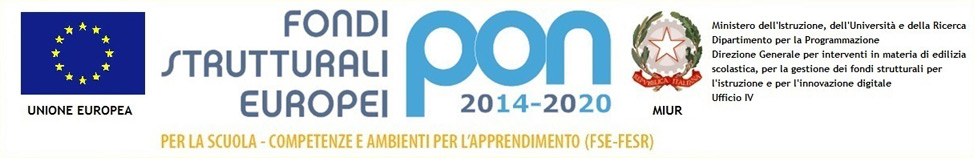 Primo Circolo Didattico “E. De Amicis” San CataldoViale dei Platani, s.n.c. – 93017 San Cataldo(CL)tel. 0934-571232 - fax 0934/589289http://www.primocircolosancataldo.gov.ite-mail: clee02400v@istruzione.itPEC clee02400v@istruzione.pec.itAL DIRIGENTE SCOLASTICODEL 1° CIRCOLO DIDATTICO  SAN CATALDOI sottoscritti _______________________________________________ genitori dell’alunna/o __________________________ che frequenta la classe ___ sez. ___ del plesso __________________CHIEDONODi poter fruire per ___l___ propri __ figli __ del servizio di post-scuola per il plesso Cattaneo, dalle ore 13,40 alle ore 14,00 dal lunedì al venerdì.Pertanto dichiarano di essere entrambi genitori lavoratori e, per motivi di orario, impossibilitati a prelevare, nel regolare orario scolastico, ___l___ propri___ figli__.SAN CATALDO, ______________ 	Firma di entrambi genitori	_____________________________                                                                                 _____________________________